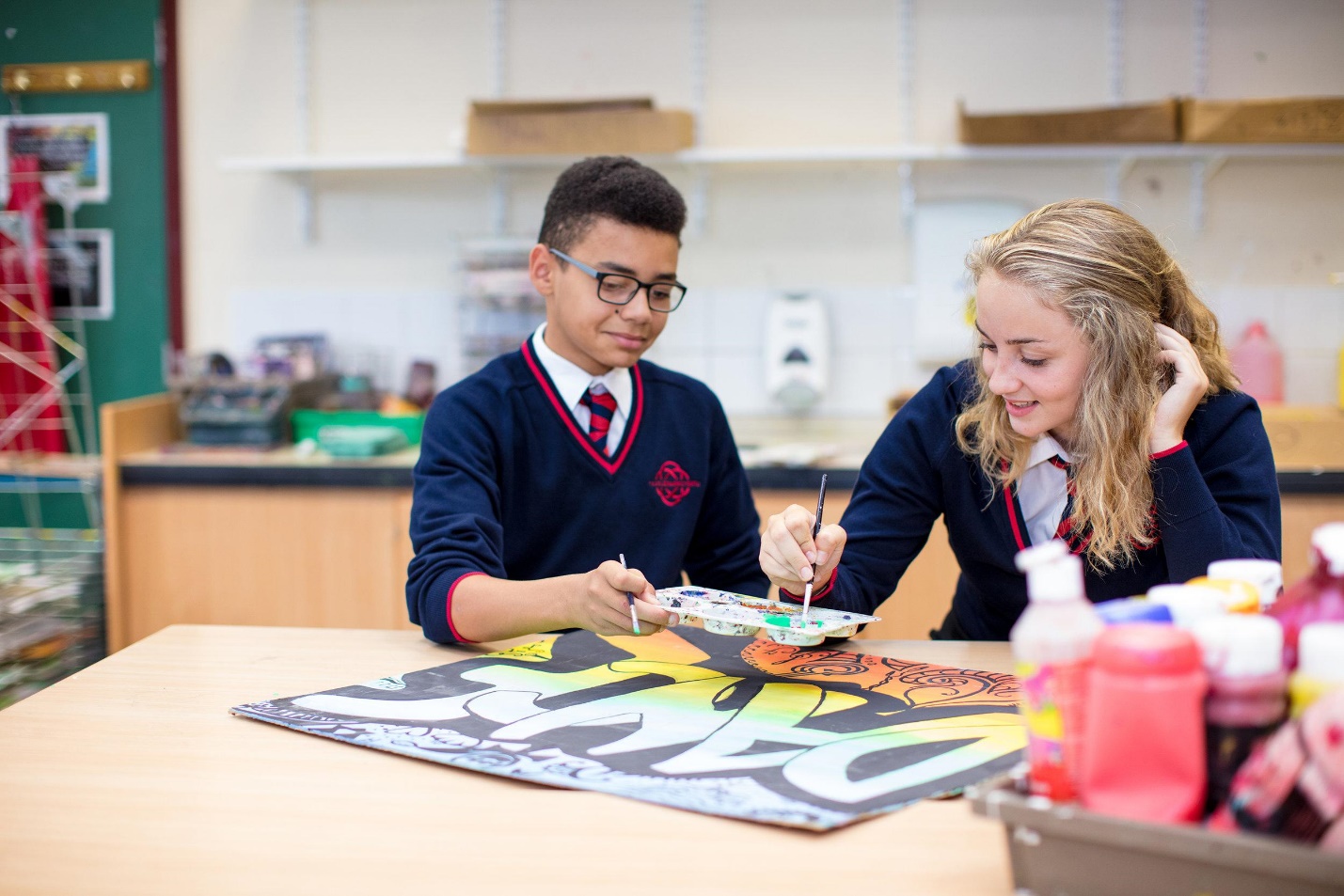 TUDALEN GYNNWYSRHAGAIRRhaid i unrhyw ysgol sy’n defnyddio gwyliadwraeth Teledu Cylch Cyfyng (TCC) at unrhyw ddefnydd ar ei safle gydymffurfio â’r holl reoliadau statudol sy’n ymdrin â’i ddefnydd, fel y’u hymgorfforwyd yn y Ddeddf Diogelu Data,1998, Deddf Iawnderau Dynol 1998 ac mewn rhai amgylchiadau, Deddf Rheoleiddio Pwerau Ymchwilio 2000.Mae rhai gofynion penodol yn cyfeirio’n bennaf, ond nid yn llwyr, at fewnosod cyfarpar TCC a’i ddefnydd, yn ogystal â chasglu, dadansoddi, lledaenu a storio data a gasglwyd, y mae’nb rhaid i’r ysgol fynd i’r afael â hwy a’u gweld yn ei roi’n weithredol ar waith.Rhaid bod gan ysgol bolisi manwl sy’n ymdrin â phob agwedd o’r defnydd o wyliadwraeth TCC a’r data a gesglir ar yr eiddo, a rhaid bod ganddynt Swyddog Rheoli Data a benodwyd, o’r Uwch Dîm Arwain o ddewis, i oruchwylio a rheoli pob agwedd o’r defnydd o wyliadwraeth TCC a’r data a gesgli ohono.Rhaid i’r cofrestriad ar gyfer defnyddio gwyliadwraeth TCC surveillance gael ei gadw gyda Swyddfa’r Comisiynydd Gwybodaeth, ac oddi yno hefyd gellir cael Cod Ymarfer ar ei ddefnydd.YSGOL CALON CYMRU – POLISI TELEDU CYLCH CYFYNG - TCC RHAGYMADRODDPwrpas y Polisi hwn yw rheoleiddio rheolaeth, gweithrediad a defnydd o’r system teledu cylch cyfyng (TCC) yn Ysgol Calon Cymru.Mae’r systemau cynnwys nifer o gamerau (sefydlog / cromen) a leolir o gwmpas y ddau gampws. Gellir monitro’r camerâu o ddwy ystafell ar y naill safle a’r llall ac maent ond ar gael i staff dynodedig, ac aelodau o’r Uwch Dîm Arwain. Mae’r Cod hwn yn dilyn canllawiau’r Ddeddf Diogelu Data.Bydd y Cod Ymarfer yn destun adolygiad ddwywaith y flwyddyn i gynnwys  ymgynghoriad fel sy’n briodol gyda phawb sydd â diddordeb. Yr ysgol sy’n berchen ar y systemau TCC.AMCANION Y CYNLLUN TCC Cynyddu diogelwch personol staff, myfyrwyr ac ymwelwyr a lleihau’r bygythiad o drosedd.Diogelu adeilad yr ysgol a’r asedau.Cefnogi’r Heddlu mewn ymgais i atal a chanfod trosedd.Cynorthwyo i adnabod, restio ac erlyn troseddwyr.Diogelu aelodau’r cyhoedd ac eiddo preifat.Cynorthwyo gyda rheolaeth yr ysgol.Monitro’r perchnogion hynny sy’n ymarfer eu cŵn ar dir yr ysgolMonitro’r perchnogion hynny sy’n caniatáu i’w cŵn faeddu ar dir yr ysgol a/neu’n methu glanhau ar ôl eu cŵn.DATGANIAD O FWRIADBydd y Cynllun TCC yn cael ei gofrestru gyda’r Comisiynydd Gwybodaeth dan delerau’r Ddeddf Diogelu Data 1998 gyda’r bwriad o gydymffurfio â gofynion y Ddeddf Diogelu Data a Chod Ymarfer y Comisiynydd. (www.gov.uk/government/uploads/system/uploads/.)Bydd yr ysgol yn trin y system a’r holl wybodaeth, dogfennau a recordiadau a geir ac a ddefnyddir fel data a ddiogelir gan y Ddeddf.Defnyddir camerâu i fonitro gweithgareddau o fewn i’r ysgol a’r meysydd parcio, a mannau cyhoeddus eraill i ganfod gweithgraedd troseddol sydd yn digwydd, yn cael ei ragweld, neu ei ganfod, ac er dibenion sicrhau diogelwch a llesiant yr ysgol, a’r ymwelwyr.Rhoddwyd cyfarwyddyd i staff nad yw camerâu sefydlog i ganolbwyntio ar dai a gerddi preifat, ac ardaloedd eraill o eiddo preifat. Oni bai bod gofyn am ymateb dioed i ddigwyddiadau, nid yw staff i gyfeirio camerâu at unigolyn, ei eiddo na grŵp penodol o unigolion, heb gael awdurdodiad gan ddefnyddio ffurflenni’r ysgol ar gyfer Gwyliadwraeth Gyfeiriedig (gweler Atodiad 2 sydd ynghlwm wrth y Polisi hwn) i ddigwydd, fel y gosodwyd yn y Ddeddf Rheoleiddio Pwerau Ymchwilio 2000.Ni ddefnyddir deunyddiau na gwybodaeth a gafwyd o ganlyniad i TCC er unrhyw ddiben masnachol.Caiff recordiadau eu rhyddhau i’r cyfryngau ar gyfer eu defnyddio wrth ymchwilio trosedd benodol yn unig a gyda chaniatâd ysgrifenedig yr Heddlu.Ni chaiff recordiadau byth eu rhyddhau i’r cyfryngau er dibenion adloniant.Mae’r cynllunio a’r dyluniad wedi ceisio sicrhau y bydd y Cynllun yn rhoi’r effeithiolrwydd a’r effeithlonrwydd mwyaf ond nid yw’n bosibl gwarantu y bydd y system yn ymdrin â, nac yn canfod, pob un digwyddiad yng nghwmpas y maes.Gosodir arwyddion rhybudd, fel sydd eu hangen gan God Ymarfer y Comisiynydd Gwybodaeth, ar bob llwybr mynediad lle ceir TCC yr ysgol.DIODELU DATA Defnyddir y system yn unol â’r holl ddeddfau a rheoliadau, gan gynnwys y Ddeddf Diogelu Data 1998, Y Ddeddf Iawnderau Dynol 1998, ac os yn briodol Deddf Rheoleiddio Pwerau Ymchwiliadol 2000.Lle’n briodol, mewnosodir amddiffyniadau i atal camerâu rhag canolbwyntio ar gartrefi a gerddi pobl, neu ardaloedd eiddo preifat eraill (ymyriad cyfochrog).Defnyddir amddiffyniadau tebyg i gyfyngu ar unrhyw ymyriad cyfochrog o leoliadau anaddas o fewn yr ysgol hefyd.GWEITHREDU’R SYSTEMY Pennaeth a’r Rheolwr Busnes fydd yn gweinyddu a rheoli’r Cynllun Scheme, yn unol â’r egwyddorion ac amcanion y sonnir amdanynt yn y Cod.Bydd y rheolaeth o ddydd i ddydd yn gyfrifoldeb i’r Pennaeth a’r Uwch Dîm Arwain yn ystod y dydd a phersonél dynodedig y tu allan i oriau ac dros y penwythnos.Dim ond personél dynodedig fydd yn cael mynediad i’r recordiadau ar y system TCC. Bydd y system TCC gweithio 24 awr bob dydd, bob diwrnod o’r flwyddyn.ADRODD AM DDIGWYDDIADDyliad rhoi adrodd am bob digwyddiadau i’r Pennaeth / Uwch Reolwr enwebedig tryw e0bost.YMATEB I DDIGWYDDIADWrth fonitro – os gwelir gweithgaredd troseddol neu amheus o natur ddifrifol – bydd yr ysgol yn rhoi gwybod i’r Heddlu ar unwaith. Wedi i’r Heddlu dderbyn adroddiad am ddigwyddiad byddant yn ymdrin ag ef yn ôl gweithdrefn yr Heddlu.COFRESTR E-BOST O DDIGWYDDIADAU AC ADOLYGIADAU Bydd y gofrestr yn cynnwys y canlynol:Wrth chwilio neu adolygu digwyddiad, dylai aelod o staff gofnodi’r pwrpas dros wneud hynny mewn E-bost.Bydd yr aelod o staff sydd wedi cynnal y chwilio’n ateb i’r e-bost gwreiddiol gan nodi a oedd y chwilio’n llwyddiannus ai peidio.Bydd yr e-bost ateb yn dweud pwy oedd wedi cynnal y chwilio a/neu sydd wedi copïo’r digwyddiad.Bydd yr e-bost ateb yn dweud pwy oedd yn bresennol wrth adolygu.Bydd yr adolygiad cychwynnol yn rhoi amcangyfrif o ddyddiad, amser dechrau a gorffen y digwyddiad, a bydd yr e-bost ateb yn cyfyngu ar hyn os bosibl.Manylion y swyddog neu asiant awdurdodedig, casglu’r cyfrwng a gopïwyd a’r manylion cyswllt, dyddiad y casglu a llofnod.Ar adegau, lle bo’r cais yn ymwneud â digwyddiad neu ymchwiliad parhaol dylid hefyd cynnwys unrhyw rifau cyfeirio priodol.A gyflenwyd y nifer priodol o wybodaeth neu gopïau.CYFARPAR TCC Bydd aelod dynodedig o staff yn gwirio, cofnodi a chadarnhau effeithlonrwydd y system ar y cyd â’r gwiriad larwm tân, yn ddyddiol, ac yn arbennig bod y cyfarpar recordio’n gywir a bod y camerâu’n gweithio.Bydd mynediad i’r cyfarpar TCC yn gyfyngedig iawn.Oni bai bod angen ymateb dioed i ddigwyddiadau, nid yw staff i gyfeirio camerâu at unigolyn na grŵp penodol o unigolion.Yn ystod oriau gwaith rhaid i staff sicrhau bod y monitrau lle lleolir y sgriniau TCC wedi eu diffodd fel nad oes staff diawdurdodeig a/neu disgyblion yn eu gwylio Cedwir Llyfr Ymwelwyr yn nerbynfa’r ysgol. Cofnodir manylion llawn ymwelwyr gan gynnwys amser/data cyrraedd a gadael.Bydd swyddogaethau gweinyddol eraill yn cynnwys cadw recordiadau fideo a gofod disgiau caled, ffeilio a chadw logiau digwyddiadau a chynnal a chadw’r system.Defnyddir gweithdrefnau argywng mewn achosion priodol i alw’r Gwasanaethau Argyfwng.CYSYLLTIADAUGellir cynnal cyfarfodydd cyswllt gyda’r holl gyrff sy’n ymwneud â chefnogi’r  system.MYNEDIAD I WYBODAETH A RECORDIWYD Mae’r Ddeddf Diogelu Data’n rhoi hawl i Wrthrychau’r Data (yr unigolion y mae “data personol yn ymwneud â hwy”) i gyrchu eu data personol sydd gan y sefydliad, gall hyn gynnwys hefyd luniau TCC sy’n ymwneud â hwy. Gall pobl wneud cais i weld y deunydd ffilm trwy wneud Cais Gwrthrych am Wybodaeth. (Rhaid gwneud Cais Gwrthrych am Wybodaeth yn ysgrifenedig ar y ffurflen sydd ar gael yn yr ysgol  – gweler Atodiad 1).Lle caiff Ceisiadau Gwrthych am Wybodaeth eu gwneud ar ran gwrthrych y data, bydd angen signed caniatâd ysgrifenedig gan wrthrych y data cyn medru cyrchu’r darnau ffilm. Ym mhob achos, rhaid i’r Rheolwr Data ofalu nad yw’n datgelu darnau o ffilm nac unigolion trydydd parti eraill heb gael eu caniatâd ymlaen llaw.Bydd ceisiadau a dderbynnir gan gyrff allanol (e.e. Cyfreithwyr) i weld neu ryddhau gwybodaeth yn cael eu cyfeirio at y Pennaeth. Yn yr amgylchiadau hyn, bydd gwybodaeth fel arfer yn cael ei ryddhau pan geir tystiolaeth dogfennol sy’n dangos bod eu hangen ar gyfer achosion llys, cais gwrthrych am wybodaeth, neu i ymaten i Orchymyn Llys.GWEITHDREFNAU MONITROGellir cynnal gwyliadwraeth camera ar bob adeg. Gosodwyd monitor yn y lleoliadau canlynol:Campws Llanfair – Swyddfeydd Cyllid a’r Bwyty Campws  Llandrindod – Swyddfeydd y Pennaeth a’r Gofalwr Os cynllunnir cuddwylio neu os yw hyn wedi digwydd, rhaid dychwelyd copïau o’r Ffurflenni Awdurdodi, yn cynnwys unrhyw Adolygiad, neu Ganslad i Bennaeth Ysgol Calon Cymru.GWEITHDREFNAU STORIO LLUNIAUCaiff lluniau eu storio ar recordydd digidol am gyfnod o 30 diwrnod.Gall yr Heddlu edrych ar recordiadau er mwyn atal a chanfod trosedd, swyddogion awdurdoedig o Ysgol Calon Cymru er dibenion goruwchwylio, arddangosiad a hyfforddiant awdurdodedig.Cedwir cofnod o ryddhau gwybodaeth i’r Heddlu neu geiswyr awdurdodedig eraill. Bydd cofrestr ar gael ar gyfer hyn.Rhaid cofnodi gwybodaeth gwylio gan yr Heddlu yn ysgrifenedig ac yn y llyfr log. Gellir ond gweithredu ar geisiadau gan yr Heddlu dan adran 29 o Ddeddf Diogelu Data 1998.Pe bai angen recordiad fel tystiolaeth, gellir rhyddhau copi i’r Heddlu dan y gweithdrefnau a ddisgrifiwyd ym mharagraff 8.1 (iv) o’r Cod hwn. Rhyddheir gwybodaeth i’r Heddlu ar y dealltwriaeth glir yn unig bod y wybodaeth yn dal i fod yn eiddo’r ysgol, a rhaid trin y recordiad a’r wybodaeth sydd arno yn unol â’r cod hwn.Mae’r ysgol hefyd yn cadw’r hawl i wrthod rhoi caniatâd i’r Heddlu drosglwyddo i unrhyw berson arall y recordiad neu unrhyw ran o’r wybodaeth ynddo.Efallai bydd yr Heddlu am i’r ysgol gadw’r recordiad a storiwyd i’w ddefnyddio fel tystiolaeth yn y dyfodol. Bydd y wybodaeth hyn wedi ei fynegeio’n gywir a’i storio’n gywir ac yn ddiogel nes bo’r Heddlu eu hangen.PERSONÉL PRIODOL YN EDRYCH AR A CHOPÏO LLUNIAU Bydd gwylio neu gopïo’n cael ei wneud ond os byddai’n cynorthwyo yng ngwasanaethau’r ysgol y mae’r Pennaeth yn gyfrifol amdanynt, neu i fynd i’r afael ag un o’r materion a gynhwyswyd yn “Amcanion TCC‟.Nid yw’r Llywodraethwyr a’r Pennaeth i gymryd lluniau a recordiwyd oddi ar dir yr ysgol dan unrhyw amgylchiadau.Rhaid gwneud ceisiadau i weld neu gopïo trwy e-bost at yr Uwch Reolwr dynodedig/Dirprwy Bennaeth.TORRI’R COD (YN CYNNWYS TORRI DIOGELWCH)Caiff unrhyw doriad o’r Cod Ymarfer gan staff yr ysgol ei ymchwilio yn y lle cyntaf gan y pennaeth er mwyn cymryd y cam disgyblaethu priodol. Bydd unrhyw dorri difrifol o’r Cod Ymarfer yn cael ei ymchwilio ar unwaith a chynhelir ymchwiliad annibynnol er mwyn gwneud argymhellion ar sut i wella’r toriad.HYFFORDDIANT STAFF Mae’n ofyniad dan God Ymarfer TCC bod y personél sy’n gyfrifol am y system yn gwybod sut i reoli’r data a chyrchu’r lluniau. Mae effeithlonrwydd y system yn dibynnu ar ansawdd y personé a ddewisir i’w weithredu.Byd dy Pennaeth yn sicrhau bod yr holl staff priodol wedi cael hyfforddiant ar y defnydd o’r cyfarpar ac yn gyfarwydd â’u cyfrifoldebau diogelu data fel y’u manylwyd gan y Swyddfa Gartref a Swyddfa’r Comisiynydd Gwybodaeth (ICO) 2008 ar y defnydd o TCC mewn mannau cyhoeddus.ASESIAD Y CYNLLUNGall yr Uwch Reolwr enwebedig weithredu monitro perfformiad gan gynnwys gwiriadau gweithredu ar hap.CWYNIONDylid cyfeirio unrhyw gwynion am system TCC yr ysgol at y Pennaeth. Ymchwilir i gwynion yn unol ag Adran 9 y Cod Ymarfer.CYRCHU YN ÔL GWRTHRYCH Y DATA Mae’r Ddeddf Diogelu Data’n rhoi hawl i Wrthrychau’r Data (unigolion y mae " data personol" yn berthnasol iddynt) weld data am eu hunain, gan gynnwys yr hyn a gafwyd ar y TCC. Dylid gwneud ceisiadau am Fynediad gan Wrthrych Data i’r Pennaeth (gweler 11 uchod).GWYBODAETH GYHOEDDUSMae copïau o’r Cod Ymarfer yn cael eu cadw yn Ffeil Gyfeirio Prif Bolisïau  Iechyd a Diogelwch yr ysgol sydd ar gael i’r cyhoedd o Swyddfa’r Ysgol a’r Pennaeth.CRYNODEB O BWYNTIAU ALWLEDDOL Y POLISI A WEITHREDIR Yr ysgol sy’n berchen ar y system TCC ac yn ei weithredu.Ni fydd staff yn yr ystafelloedd lle ceir y monitorau TCC y tu allan i oriau ysgol.Nid yw’r ystafelloedd lle ceir monitorau TCC ar agor i ymwelwyr ac eithrio trwy drefniant ymlaen llaw ac am reswm da.Gellir cynnal cyfarfodydd cyswllt gyda’r Heddlu a chyrff eraill.Caiff gwybodaeth a recordiwyd ei storio am 30 diwrnod yn unig.Dim ond Swyddogion Awdurdodedig yr Ysgol, Uwch Reolaeth neu staff dynodedig a’r Heddlu all edrych ar y wybodaeth.Caiff gwybodaeth sydd ei angen fel tystiolaeth ei gofnodi’n gywir, ei dystio a’i becynnu cyn rhyddhau copïau i’r Heddlu.Ni fydd gwybodaeth ar gael i’r cyfryngau ar gyfer hysbysebu nac adloniant.Rhaid i unrhyw Guddwylio neu’r defnydd o Ffynhonnell Cuddwybodaeth Ddynol sy’n cael ei ystyried neu’i gynllunio fel rhan o gyrch gydymffurfio â’r polisïau a gweithdrefnau corfforaethol.Caiff Polisi, Gweithdrefnau a Chod Ymarfer TCC YCC ei adolygu bob dwy flynedd / neu pan leolir camerâu TCC ychwanegol ar dir yr ysgol.ATODIAD1  FFURFLEN MYNEDIAD PWNC AR GYFER TCCATODIAD 2  DEFNYDDIO GWYLIADWRAETH – FFURFLENNI ASESU EFFAITHBydd y cyhoeddiad dan y teitl “TCC Cod Ymarfer: a luniwyd gan y Swyddfa Gartref 2013 – yn cael ei gadw gyda’r prif gopi o Bolisi a Gweithdrefnau TCC YCC.Llofnodwyd:Cadeirydd y Llywodraethwyr:  	Dyddiad:  	Pennaeth:  	Dyddiad:  	Dyddiad gweithredu Pwyntiau Allweddol y Polisi erbyn:  	Dyddiad yr Adolygiad:YSGOL CALON CYMRUDATGANIAD CWBLHAU POLISI AR GYFER PGLlDOGFEN :	POLISI A GWEITHDREFNAU TCC CATEGORI :	IECHYD A DIOGELWCHMABWYSIADWYD :	PRIG GORFF LLYWODRAETHU ARcontinuedLlofnodwyd i gadarnhau:UDA Arweiniol ar gfyer I a D:  	Dyddiad:  	Cadeirydd Pwyllgor F&L:	Dyddiad:  	Dyddiad yr Adolygiad:  	I’W FFEILIO GYDA PHRIF GOPI POLISI A GWEITHDREFNAU TCC YCC ATODIAD 1DEDDF DIOGELU DATA 1998FFURFLEN CAIS GWRTHRWYCH AM WYBODAETH TCCDEFNYDDIER PRIFLYTHRENNAU I GWBLHAU’R FFURFLEN HONMae’r Ddeddf Diogelu Data yn rhoi hawl i Wrthrychau Data (unigolion y mae ‘data personol’ yn berthnasol) gael mynediad i ddata amdanynt eu hunain, gan gynnwys data sydd ar systemau Teledu Cylch Cyfyng (TCC).Fel y gall Ysgol Calon Cymru ymdrin yn brydlon â’ch cais am fynediad, cwblhewch y ffurflen, gan roi cymaint o wybodaeth â phosibl i’n helpu i adnabod eich data personol.Dan delerau Deddf Diogelu Data 1998, mae gan Ysgol Calon Cymru 20 diwrnod i gydymffurfio â’ch cais. Bydd y prosesu’n dechrau pan dderbynnir eich ffurflen orffenedig gan yr ysgol, er y gellir gohirio’r prosesu os nad ydych wedi rhoi digon o fanylion.Teitl, enw a chyfeiriad y ceisyddOs mai chi yw Gwrthrych y Data (Y person y mae gwybodaeth ar gael gan Ysgol Calon Cymru) cwblhewch y canlynol.Dyddiad geni.........................................Gwryw/Benyw (Dileër) Rhif ffôn yn y dydd ........................................................................Ai chi yw gwrthrych y data?Ie/Nage (Dileër) (Y person y mae’r data personol yn ymwneud ag ef)OS “IE” EWCH YMLAEN I GWESTIWN 5Ai chi yw asiant y gwrthrych data gydag awdurdod ysgrifenedig?Ie/Nage(Dileër)Os “IE” atodwch gopi o’r awdurdod i weithredu ar ran gwrthrych y data a rhowch y manylion agenrheidiol ar gyfer gwrthrych y data yng Nghwestiwn 4). Os “NAGE” atebwch y canlynol:(i) Beth yw eich perthynas â gwrthrych y data?...................................(ii)   Allwch chi roi cadarhhâd o’ch hawl i weithredu ar ran gwrthrych y data to act?	GALLAF/NI ALLAF (dileër).AT DDEFNYDD ASIANT Y GWRTHRYCH DATA YN UNIGRhowch eich rhif ffôn dydd....................................Rhowch deitl, enw, cyfeiriad, dyddiad geni a rhywedd gwrthrych y data yn y gofod isod:Gryw/Benyw (Dileër)I’W GWBLHAU GAN Y CEISWYR I GYDEr mwyn i Ysgol Calon Cymru adnabod pa ddata rydych am fynediad iddo, rhowch y wybodaeth ganlynol:Union ddyddiad, amser a lleoliad y system  TCC  sydd â’r darn ffilm sydd ei angen:....................................................................................................................................................................................................................Digon o wybodaeth i fedru adnabod Gwrthrych y Data (disgrifiad llawn gan gynnwys dillad a/ neu lun. Defnyddiwch ddalen paur arall os oes angen)...............................................................................................................................................................................................................................................................................................................................6. Rwy’n deall y gall fod rhaid i Ysgol Calon Cymru gael mwy o wybodaeth fanwl er mwyn bod yn fodlon ynglŷn â’m hunaniaeth i /gwrthych y data neu leoli fy nata personol i / gwrthrych y  data.Noder pe bai’r wybodaeth a roddwyd yn niweidio’n ddifrifol y gallu i atal neu ganfod trosedd, mae gan Ysgol Calon Cymru yr hawl dan y Ddeddf Diogelu Data i wrthod ceisiadau am fynediad.Llofnodwyd: ................................................................................... Dyddiad: ...............................Dychweler y ffurflen at: Y Pennaeth, Ysgol Calon Cymru, Ffordd y Coleg, Llanfair-ym-Muallt, Powys. LD2 3BWATODIAD 2DEFNYDDIO GWYLIADWRAETH TCC MEWN YSGOLIONFFURFLENNI ASESU EFFAITHGall asesiad effaith fod yn ddull defnyddiol iawn o fanylu ar agweddau pwysig o’r defnydd o TCC gwyliadwraeth mewn ysgol a sut y bydd yn effeithio ar y rheiny sy’n bresennol, yn arbennig, ond nid yn gyfan gwbl, staff a myfyrwyr. Rhaid i’r asesiad effaith fynd i’r afael â’r gofynion canlynol.Union bwrpas y defnydd o TCC gwyliadwraeth ym mhob un a phob maes y sylw.Asesiad o addasrwydd y defnydd o TCC dros ddulliau eraill a ystyriwyd i gyflawni’r un canlyniad neu ddeilliant cyffelyb.Asesiad o gymesuredd lefel y sylw a ddefnyddir, o ran faint o gyfarpar a ddefnyddir a’r cyfnodau amser y mae’n weithredol.Y ffyrff posibl/arfaethedig y gellid defnyddio’r data a gasglwyd, ac yn effeithio’n uniongyrchol neu’n anuniongyrchol ar y rheiny a fonitrir, yn cynnwys unrhyw gyfyngiadau ar ei ddefnydd, ar gyfer pob un a phob maes y sylw.Ble caiff unrhyw ddata / y data i gyd ei storio ar fgyer defnydd posibl diweddarach, addasrwydd hyn dros ddulliau eraill i gyflawni’r un wybodaeth a deilliannau.Ar gyfer pob un a phob maes y sylw, adnabod y personél sydd â mynediad dioed i’r data a gasglwyd trwy awdurdodaeth cyffredinol fel rhan o’u dyletswyddau penodol, yn cynnwys y swyddog rheoli data a monitorau systemau eraill gydag ar eu rhan i wylio’r data ar gyfer beth bynnag fo’r diben.Ar gyfer pob un a phob maes y sylw, lle gellir storio data, sut a gan bwy y prosesir y data mewn unrhyw fodd, ac i ba pwrpas.Ar gyfer pob un a phob maes y sylw, adnabod y personél a all gael mynediad i unrhyw  / yr holl ddata a gasglwyd, fel rhan hanfodol o’u dyletswyddau (dim ond os rhoddwyd yr awdurdodaeth angenrheidiol, yn barhaol neu dros dro) a lle’n bosibl, mynegiad i ddweud a ellir gwneud unrhyw ddefnydd awdurdodedig o’r data a ryddhawyd, yn ogystal ag unrhyw gyfyngiadau ar ei ddefnydd gan drydydd parti.Dulliau manwl y gall y personél, y gallai system gwyliadwraeth TCC weithredol gipio eu lluniau, gael eu hysbysu o’r posibilrwydd hwn, gan gynnwys arwyddion a sianeli priodol i gael rhagor o wybodaeth.Yn benodol, yn ychwanegol at yr uchod, os yw’r cyfarpar gwyliadwraeth TCC yn cael ei weithio’n gyfan gwbl gan asiantaeth allanol, sydd hefyd yn rheoli’r casglu, monitro a’r defnydd o’r holl ddata a gafwyd, datganiad clir am hyn gyda manylion cyswllt llawn yr asiantaeth.Ystyrir ymhellach ei bod yn ddymunol ym mhob achlysur lle gallai’r rheiny’n bresennol gael eu cipio ar wyliadwraeth TCC, bydd asesiad yn cael ei wneud ynglŷn â hawl yr unigolyn am breifatrwydd, cyfyngedig neu fel arall a’r effaith ar eu gallu i berfformio yn y modd mwyaf effeithiol a phersonol gysurus iddynt hwy; mae hyn yn cynnwys staff a myfyrwyr, ond nid yn gyfan gwbl. Diau bydd gan yr asesiad hwn elfen wrthrychol sylweddol, ond serch hynny dylid ystyried ei fod yn rhan bwysig o’r datganiad cyflawn.ASESIAD EFFAITH AR GYFER Y DEFNYDD O TCC GWYLIADWRAETHAsesiad effaith yw hwn ar y defnydd o TCC gwyliadwraeth ar holl eiddo Ysgol Calon Cymru  gyda’r cyfeiriad cofrestredig:”Cynhaliwyd yr asesiad hwn gan:……….………………………………... (enw)...……..……………………………….. (swydd)Mae’r asesiad hwn yn weithredol o ….. / ….. / 20 ….. hyd ei adolygu ar ….. / ….. / 20 ……Swyddog rheoli data’r ysgol yw:...………………………………........ (enw)...………………………………........ (swydd)...………………………………........  (cyswllt ffôn)…………………………………......... (cyswllt e-bost)Dyddiad diwethaf diweddaru’r cofrestriad gyda’r Swyddfa’r Comisiynydd Gwybodaeth	….. / …../ 20 ….Gwiriadau ar gyfer defnyddioldeb y systemau TCC ac eglurder y lluniau wedi eu cwblhau diwethaf ar …………... / ……….….. /  …………..A. Ardaloedd ar gampws yr ysgol dan sylw’r gwyliadwraeth TCC a osodwyd, boed hynny’n weithredol ai peidio. (O leiaf dylai hyn gynnwys yr holl ardaloedd awyr agored ar dir yr ysgol, pob mynedfa, pob ardal gymunedol mewnol a phob uned addysgu, wedi eu rhestru ar wahân lle’n bosibl. Dylid cynnwys cyfanswm nifer y camerâu gweithredol posibl.)(Dylid cwblhau taflen wahanol ar gyfer pob ardal, gan rhoi’r union fanylion ar gyfer y defnydd o TCC gwyliadwraseth a’r data a gasflwyd o’r ardal honno. Gall fod yn ddigonol grwpio rhai ardaloedd lle bo’r wybodaeth sydd i’w recordio yn gyfan gwbl neu’n rhannol gyffredin, heb golli cyfeiriadaeth benodol.)C. Asesiad effaith ar gyfer defnyddio TCC yn ………………………………………. (ardal)Pwrpas(au) defnyddio TCC gwyliadwraeth:Manteision defnyddio TCC dros ddulliau posibl eraill:Asesiad o faint o gyfarpar a ddefnyddiwyd a’r amser y mae’r cyfarpar yn weithredol:Ffgyrdd penodol o ddefnyddio’r data a gasglwyd, yn cynnwys cyfyngiadau:Ar gyfer data a storiwyd, y dull a ddefnyddir, hyd eithaf amser y storio, a sut y gellid defnyddio’r data:Y personél i gyd sydd â mynediad di-oed i ddata a gasglwyd a’u storio, fel rhan o ddyletswyddau penodol:(yn gynwysiedig mae unrhyw bersonél y cwmni gwasanaethu sydd â mynediad cyffredinol)Manylion sut y gallai’r data gael ei brosesu, gan bwy ac i ba ddiben(ion):Manylion y personél eraill a allai gael mynediad dros dro i ddata fel rhan o’r duletswyddau:Dulliau hysbysu am bresenoldeb  TCC  gwyliadwraeth a sianeli gwybodaeth eraill:Manylion y dull(iau) i gyd y gellid ffrydio lluniau, neu data a gasglwyd, o TCC i unrhyw asiantaeth allanol neu barti arall, os yn berthnasol. Cynhwysir cyfyngiadau ar fynediad hefyd:Lle bo asiantaeth allanol yn gyfan gwbl gyfrifol am weithrediad a rheolaeth y cyfarpar TCC, ei fonitro, a chasglu a defnyddio’r data a gasglwyd, yr holl fanylion perthnasol ac angenrheidiol:Asesiad o unrhyw effaith posibl  wyliadwraeth TCC  ar yr hawl i breifatrwydd, perfformiad neu lesiant cyffredinol unrhyw unigolyn:Gwybodaeth berthnasol arall:             THE SCHOOL AT THE HEART OF WALES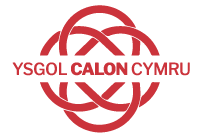 Dyddiad MabwysiaduMedi 2018Llofnod y Pennaeth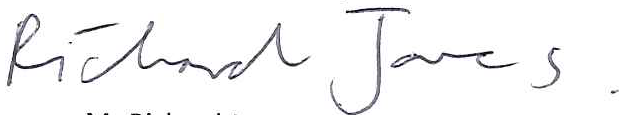 Llofnod Cadeirydd y Llywodraethwyr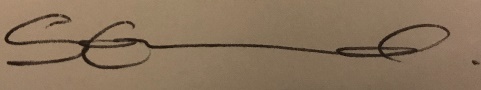 Dyddiad AdolyguPWNCTUDALENRhagair31.	Rhagaymadrodd42.	Amcanion y Cynllun TCC 43.	Datganiad o fwriad44.	Diogelu Data 55.	Gweithredu’r System56.	Adrodd am Ddigwyddiad57.	Ymateb i Ddigwyddiad58.	Cofrestr E-bost Diogwyddiadau ac Adolygiadau 59.	Ystafell Reoli610.	Cyswllt611.	Mynediad i Wybodaeth a Gofnodwyd612.	Gweithdrefnau Monitro 713.	Gweithdrefnau Storio Lluniau714.	Personél Priodol yn edrych ar, a chopïo lluniau815.	Tanseilio’r Cod (yn cynnwys Tanseilio Diopgelwch)816.	Hyfforddiant Staff 817.	Assesiad o’r Cynllun818.	Cwynion819.	Cyrchu yn ôl y Gwrthrych y Data 820.	Gwybodaeth i’r Cyhoedd9Crynodeb o Bwyntiau Allweddol y Polisi i’w gweithredu9Datganiad Cwblhau’r Polisi ar gyder y Corff Llywodraethu Llawn11ATODIAD 1 – SUBJECT ACCESS REQUEST FORM FOR TCC13APTODIAD  2  –DEFNYDDIO GWYLIADWRAET  TCC  MEWN  YSGOLION FFURFLENNI ASESU EFFAITH15-18GELLIR CAEL RHAGOR O WYBODAETH O  –  TCC  Cod Ymarfer (y swyddfa Gartref) 2013 – copi i’w gadw gyda phrif gopi Polisi TCC YCC â	RhyngrwydPWYNTIAU ALLWEDDOL / GOFYNION Y POLISI GWEITHRED(OEDD) A GYMERWYDDYDDIAD GWEITHREDUYr ysgol sy’n berchen ar system TCC	yr ysgol ac yn ei weithredu.Ni fydd staff yn y Swyddfeydd lle ceir cyfarpar TCC y tu allan i oriau ysgol.Nid yw’r swyddfeydd lle ceir y cyfarpar TCC ar agor i ymwelwyr ac eithrio drwy drefniant ymlaen llaw ac er rheswm da.Gellir cynnal cyfarfodydd cyswllt gyda’r Heddlu a chyrff eraill.Dim ond Swyddogion Awdurdodedig yr Ysgol a’r Heddlu all weld y wybodaeth.Rhaid bod recordiadau sydd eu hangen fel tystiolaeth gofnodi’n gywir a thystio eu pecynnu cyn rhyddhau copïau ni’r Heddlu.Ni fydd recordiadau ar gael i’r cyfryngau ar gyfer hysbysebu nac adloniant.Rhaid i unrhyw Guddwylio neu’r defnydd o Ffynhonnell Cuddwybodaeth Ddynol sy’n cael ei ystyried neu’i gynllunio fel rhan o gyrch gydymffurfio â’r polisïau a gweithdrefnau corfforaethol.Caiff Polisi, Gweithdrefnau a Cod Ymarfer  TCC YCC ei adolygu bob dwy flynedd / neu pan leolir camerâu TCC ychwanegol ar dir yr ysgol.MESURAU YCHWANEGOL A GYMERWYD I GEFNOGI’R POLISI SUPPORT POLICYGWEITHRED(OEDD) A GYMERWYDDYDDIAD IGWEITHREDUARDAL Y CAMERA NiferARDAL Y CAMERA Nifer